FICHA DE INSCRIPCIÓN 
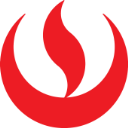 PROGRAMA ESPECIALIZADO EN CUSTOMER EXPERIENCE MANAGEMENT (Gestión de la Experiencia del Cliente)Inicio: 28 de Mayo (Martes y Jueves de 07:00p.m a 10:00p.m.) 
Sede: San Isidro
D
1. Información Personal (Campo Obligatorio)
*La información que usted coloque será la misma que se verá en sus certificados
2. Información Laboral (Campo Obligatorio)
3. Información para el Comprobante Electrónico (Marcar con una “X” si es Boleta o Factura Electrónica)
(Campo Obligatorio en caso se emita Factura)
Las inscripciones por empresa deben de adjuntar una carta compromiso de pago.
4. Inversión (Marcar con una “X” la opción elegida)*
*Elija la opción que más le convenga y se ajuste a sus condiciones, puede optar por el Pago al Contado, el Financiamiento Directo UPC o el Financiamiento Externo (Bancos y Fondos Educativos). Consulte más información a la asesora a cargo.                                 	FIRMA DEL POSTULANTE 
                                        	 Colocar Nombre       
Apellido Paterno:         Apellido Materno:        Nombres:         Nombres:         Fecha de Nacimiento:        DNI:        Domicilio:        Distrito:      Teléfono domicilio:        Celular:        E-mail:        E-mail:        Grado Académico:        Grado Académico:        Razón Social:      RUC:      Cargo Laboral:      Cargo Laboral:      Área:      Área:      Dirección:      Dirección:      Teléfonos:      Anexo:      E-mail:      E-mail:      Ingresos Netos: 
La inscripción se realizará de acuerdo a calificación de InfocorpIngresos Netos: 
La inscripción se realizará de acuerdo a calificación de Infocorp Boleta       Factura (De elegir esta opción completar los siguientes campos) Boleta       Factura (De elegir esta opción completar los siguientes campos)RUC:       Razón Social:      Teléfono:      Anexo:      Dirección:      Distrito:      Atención a:      E-mail (De contacto para recepción de facturas electrónicas)      Formas de PagoFormas de PagoFormas de PagoContado: S/.   9,000Descuento Pronto Pago (7%) – Por pago al contado hasta 15 de AbrilS/.   8,370Financiamiento Directo UPC SIN INTERESFinanciamiento Directo UPC SIN INTERES  Inicial S/. 4,500 +  5 cuotas de S/. 900 ( 30/06, 31/07, 31/08, 30/09, 31/10)Inicial S/. 3,500 +  5 cuotas de S/. 1,100 ( 30/06, 31/07, 31/08, 30/09, 31/10)Inicial S/. 2,500 +  5 cuotas de S/. 1,300 ( 30/06, 31/07, 31/08, 30/09, 31/10)Inicial S/. 1,800 +  5 cuotas de S/. 1,440 ( 30/06, 31/07, 31/08, 30/09, 31/10)